※総合的テーマ「教育・学修支援マネジメント（1）（2）」は、グループワークを行います。「プロジェクト研究・実習で取り組んでみたい研究課題」及び「興味のあるキーワード」を参考に、グループ分けを行います。西暦　　西暦　　西暦　　西暦　　西暦　　西暦　　西暦　　西暦　　西暦　　西暦　　西暦　　年月日　現在フリガナ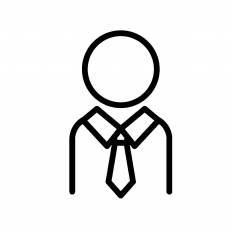 氏　　名西暦西暦年月月日生（満日生（満歳）歳）歳）フリガナ所属機関部署・職位フリガナ連絡先〒〒〒〒〒〒〒〒〒〒〒〒〒〒〒〒〒〒　所属機関　　　　自宅　　　※当センターからの連絡先としてどちらかにチェックを入れ、その住所をご記入ください。　所属機関　　　　自宅　　　※当センターからの連絡先としてどちらかにチェックを入れ、その住所をご記入ください。　所属機関　　　　自宅　　　※当センターからの連絡先としてどちらかにチェックを入れ、その住所をご記入ください。　所属機関　　　　自宅　　　※当センターからの連絡先としてどちらかにチェックを入れ、その住所をご記入ください。　所属機関　　　　自宅　　　※当センターからの連絡先としてどちらかにチェックを入れ、その住所をご記入ください。　所属機関　　　　自宅　　　※当センターからの連絡先としてどちらかにチェックを入れ、その住所をご記入ください。　所属機関　　　　自宅　　　※当センターからの連絡先としてどちらかにチェックを入れ、その住所をご記入ください。　所属機関　　　　自宅　　　※当センターからの連絡先としてどちらかにチェックを入れ、その住所をご記入ください。　所属機関　　　　自宅　　　※当センターからの連絡先としてどちらかにチェックを入れ、その住所をご記入ください。　所属機関　　　　自宅　　　※当センターからの連絡先としてどちらかにチェックを入れ、その住所をご記入ください。　所属機関　　　　自宅　　　※当センターからの連絡先としてどちらかにチェックを入れ、その住所をご記入ください。　所属機関　　　　自宅　　　※当センターからの連絡先としてどちらかにチェックを入れ、その住所をご記入ください。　所属機関　　　　自宅　　　※当センターからの連絡先としてどちらかにチェックを入れ、その住所をご記入ください。　所属機関　　　　自宅　　　※当センターからの連絡先としてどちらかにチェックを入れ、その住所をご記入ください。　所属機関　　　　自宅　　　※当センターからの連絡先としてどちらかにチェックを入れ、その住所をご記入ください。　所属機関　　　　自宅　　　※当センターからの連絡先としてどちらかにチェックを入れ、その住所をご記入ください。　所属機関　　　　自宅　　　※当センターからの連絡先としてどちらかにチェックを入れ、その住所をご記入ください。　所属機関　　　　自宅　　　※当センターからの連絡先としてどちらかにチェックを入れ、その住所をご記入ください。TEL：E-Mail：E-Mail：E-Mail：最終学歴（年月）ALPSプログラム受講履歴2016年度に実施した試行プログラム、2017年以降のALPS公開講座の修了状況について、該当するものにチェックを入れてください。なお、テーマ修了歴のある方は、本プログラムにおいて当該テーマの履修が免除されますが、受講料の減免はありません。（免除期限が過ぎているテーマは掲載しておりませんのでご了承ください）「教育の ICT 化と教材開発支援」テーマ（2016年8～9月開講）「学生・学修に対する理解」テーマ（2017年2～3月開講）「教育方法・教育評価」テーマ（2017年2～3月開講）「学生の抱える困難の理解と支援」テーマ（2017年8月～9月開講）「教育のICT化と教材開発支援」テーマ（2021年2月～3月開講）修了テーマなし教育・学修支援に関する主な業務歴や取得資格、または、これから教育・学修支援にどのように関わるか、関わっていきたいかをご記入ください。【プロジェクト研究・実習で取り組んでみたい研究課題】総括的テーマ「プロジェクト研究・実習」は、教育・学修支援を推進するための具体的課題解決を企画・研究するものです。研究したい課題や概要をご記入ください。※ご記入いただいた課題で確定ではありません。途中で課題が変更になることもあります。あくまでも申込の時点での「取り組んでみたい研究課題」をご記入ください。テーマ：概要：【興味のあるキーワード】1.学修成果			2.大学評価・内部質保証		3.大学のカリキュラム4.発達障害・身体障害・精神疾患	5.学生相談・カウンセリング		6．キャリア支援7.留学生支援			8.キャンパスのグローバル化		9.アンケート調査の設計と分析10.アクティブラーニング		11.評価の妥当性・信頼性		12.ラーニングコモンズ13.大学図書館【興味のあるキーワード】1.学修成果			2.大学評価・内部質保証		3.大学のカリキュラム4.発達障害・身体障害・精神疾患	5.学生相談・カウンセリング		6．キャリア支援7.留学生支援			8.キャンパスのグローバル化		9.アンケート調査の設計と分析10.アクティブラーニング		11.評価の妥当性・信頼性		12.ラーニングコモンズ13.大学図書館【興味のあるキーワード】1.学修成果			2.大学評価・内部質保証		3.大学のカリキュラム4.発達障害・身体障害・精神疾患	5.学生相談・カウンセリング		6．キャリア支援7.留学生支援			8.キャンパスのグローバル化		9.アンケート調査の設計と分析10.アクティブラーニング		11.評価の妥当性・信頼性		12.ラーニングコモンズ13.大学図書館【興味のあるキーワード】1.学修成果			2.大学評価・内部質保証		3.大学のカリキュラム4.発達障害・身体障害・精神疾患	5.学生相談・カウンセリング		6．キャリア支援7.留学生支援			8.キャンパスのグローバル化		9.アンケート調査の設計と分析10.アクティブラーニング		11.評価の妥当性・信頼性		12.ラーニングコモンズ13.大学図書館上記の中から、興味のあるキーワードを順に3つ選択してください。